27.05.2020 r.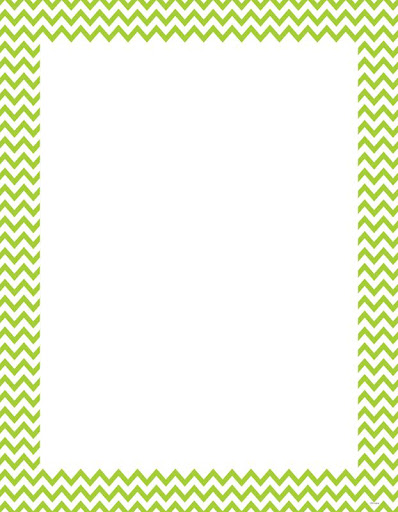 Dzień dobry!Jak spędziłeś Dzień Mamy? Mam nadzieję, że udało Ci się wyczarować jej uśmiech  Czy udało Ci się wczoraj ułożyć w poprawnej kolejności wszystkie nazwy miesięcy? Przypomnij sobie, jaki miesiąc mamy obecnie? Spróbuj wymienić wszystkie nazwy miesięcy w kolejności, zaczynając od maja Dziś zapraszam Cię na zajęcia plastyczne, które przygotowałam razem z Panią Madzią. Zdecydowałyśmy, że wykonamy piękne, majowe, wiosenne drzewka. Wykorzystywałyśmy podczas pracy wiele różnych technik, ale zachęcam Cię byś sam zastanowił się, jakie materiały masz w domku i w jaki sposób możesz ich użyć, aby powstało wiosenne drzewko.https://www.youtube.com/watch?v=TnwRwe2S3F0&feature=youtu.beMam nadzieję, że Twoje drzewko jest już zielone i pełne pachnących kwiatów W tym tygodniu rozmawiamy o różnych rodzinkach. Dziś poznamy rodzinę wyrazów. Na przykład do rodzinki słowa „dom” będą należały wszystkie wyrazy, które mają te słowa w swoim brzmieniu. Sam zobacz, przeczytaj:dom – domek -  domownik – domki -  domofon -  bezdomny -  domostwo -  domator.Ile wyrazów należy do tej rodzinki? Czy uda Ci się utworzyć rodzinkę, która będzie miała jeszcze więcej członków?  Podam Ci przykładowe wyrazy, spróbuj się pobawić i znaleźć jak najbardziej liczną rodzinkę Przykładowe rodziny to: klucz – kluczyk, klucznik, kluczowy, kluczyć; kwiat – kwiatek, kwiatowy, kwiatuszek; sznur – sznurek, sznurować, sznurowadło, sznurówka, zasznurować, rozsznurować; film – filmować, sfilmować, filmowy, filmowiec, filmik.Czy pamiętasz piosenkę o Mamie i Tacie, którą słuchaliśmy razem? Chciałabym, abyś dzisiaj spróbował ją zaśpiewać. Przesłuchaj ją kilka razy, albo poproś kogoś dorosłego, aby powtórzył z Tobą tekst.https://www.youtube.com/watch?v=j09kDRPi3tE1.Uczyliście mnie chodzić, uczyliście mnie mówić,
jak się zachowywać
jak zwracać się do ludzi.
Ja mogę na Was liczyć,
wiem że mi pomożecie
najlepszych mam rodziców
na całym wielkim świecie.
Ref:
Dziękuje mamo, dziękuje tato
za każdą zimę, za każde lato
dziękuje mamo, dziękuje tato
za to że macie dla mnie czas
bardzo kocham Was!

2. A najpiękniejsze chwilę
są kiedy mnie tulicie
dajecie mi buziaki
idziemy tak przez życie
co mogę dla Was zrobić?
jak mogę się odwdzięczyć?
jesteście w moim sercu
będziecie w mej pamięci

Ref: Dziękuje mamo, dziękuje tato….Nie zapomnij o codziennej gimnastyce! Wciąż ćwiczymy do maratonu! Zapraszam Cię na zajęcia: https://www.youtube.com/watch?v=-pmG45LdGKwMiłego dnia! Do jutra! 